MINUTESLIGHTHOUSE GROUP PRACTICE PATIENT PARTICIPATION GROUP INAUGRAL MEETINGSOUTHSEA MEDICAL CENTRE, FRIDAY 22 MARCH 2024 at 12.30pmPRESENTAndrew Clarke Practice Business PartnerAlison King Communication & Patient Liaison LeadEWPHSETWAPOLOGIESAH, AP, BH, EK, JU, PE, PS, PMAGENDAWelcome and Introductions Members and Staff introduction to each other with brief summary of job roles and skills, interests relevant and useful to PPGGround RulesAC outlined purpose of PPG meetings, how they should be conducted and appropriate discussion topics.  Personal problems and concerns to be reserved for discussion outside of PPG meeting environment.Aims and Objectives of the PPG AC gave summary of the importance and need for a PPG and its valuable input from patients’ perspectives.Update from the GP Practice 1. First PPG meeting held since COVID pandemic and Chairperson has resigned/retired. 2. AC gave a comprehensive explanation for the need to introduce online access to the Practice:-why we had to introduce ithow it workshow it is accessedhow we process requests how patients will benefit ie: better access, reduced telephone queueshow we will manage ‘excluded’ patients ie: those without online access, smart phones, learning disabilities etcthe digital future of GP practices nationallypotential ‘teething’ problems3. AC gave a comprehensive explanation of what a PCN (Primary Care Network) is:-how it functionswhich practices form the Brunel Health PCN ie: East Shore Practice, Lighthouse Group Practice, Uni-City Medical Centrewhy PCNs have been introduced nationallyhow they will evolvetypes of PCN healthcare Staff ie Physician Associates, Nursing Associates, Pharmacists & Pharmacy Technicians, Physiotherapists, Mental Health Nurses, Specialist Nurses (Diabetes, Respiratory)4. AC/AK explanation about ‘signposting’ and why it is necessary:-not all problems require a GP appointmenta GP is no longer required as a conduit for many referrals ie: ‘cut out’ the middleman, patients can self-refersignposting is currently unpopular with patients and is met with a lot of resistancewhy signposting is necessary ie: national GP deficitwhich services are available - pharmacies, physiotherapy, mental health care and counselling, maternity etcpharmacies can now consult and prescribe for many minor illnesses and contraceptionSuggestions and Comments from PPG Patient Members to consider on/off timeframes for online services to be available throughout the day to help manage capacity and volume of requests for access to GP servicesto attend a PPG meeting at one of the PCN’s practices for experience and ideasto invite 3rd party specialists to PPG meeting, such as Positive Minds practitioner, for their input Nomination/Election of Chair and Secretary Postponed until new PPG feels more establishedAction Plan for Next Meeting Discuss format and despatch of May 2024 Patient SurveyDiscuss acquirement of Chairperson and SecretaryAny Other Business/Q&A DECISIONS MADEAll attendees agreed to postpone appointment of Chairperson and Secretary. AK to manage PPG until members’ confidence built   ACTION ITEMSAK to produce and cascade Terms of Reference documentAK to email Patient Survey resultsAK to discuss with Uni-City and East Shore PPGs the possibility of guest attendance of our PPG at their meetingFOLLOW-UPDiscuss results of Lighthouse Group Practice’s Patient Survey February 2024Confirm any dates and availability of our PPG members to attend Uni-City and/or East Shore PPG meetings ADDITIONAL NOTESNEXT MEETING DATE AND ADJOURNMENTMeeting concluded at approximately 2pm Next meeting FRIDAY 24 MAY 24 at 12pm, Southsea Medical Centre  SIGNATURE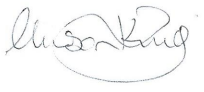 